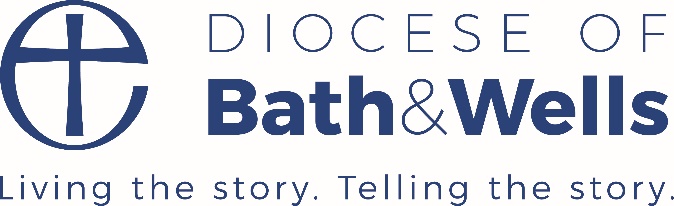 Presentation Ideas for RE (useful evidence for SIAMS or Ofsted)Create a class fact file, short film or a Powerpoint about a topic studied in the term i.e Holy Books, Places of Worship, Festivals, Understanding Christianity unitsRecord a debate based on one of the big questions of life i.e ‘How did the world begin?’ (perhaps Understanding Christianity Creation unit).  Include arguments from different religious and non-religious argumentsThe children could make an RE quiz for their parents or each other about everything they have learned during the unit of workHot seating main characters from religious stories or act out a religious story. This could be recorded to show parentsInvite parents into school for a coffee morning to share work and talk about what they have learned (one day soon!)Children create a crossword/word search using key religious vocab related to the unit of work for that term Children could write a poem or letter including some information learned from the RE unit of workCarry out home research about a key religious figure and produce a class book Have an exhibition of the children’s religious art work in the classroom or virtually. Perhaps display the art work in your local church.  Enter the Spirited Arts competition: https://www.natre.org.uk/about-natre/projects/spirited-arts/spirited-arts-gallery/2020/ Share great RE work on the school website, the newsletter or social media. Have a display board for RE in school celebrating good work each termBased on a list prepared by Emma McCarthy, RE leader at Orchid Vale Primary School and Swindon Learn, Teach, Lead RE hub leaderPauline DoddsFebruary 2021